Publicado en Bilbao el 28/05/2015 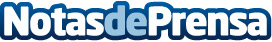 La Plataforma JUMP Exporta tu Empresa asesora a los empresarios vascosDHL, Deutsche Bank, Iberinform, Crédito y Caución, AFM y Sage Spain ofrecen una mesa redonda a las empresas exportadoras para asesorlas en los diversos aspectos clave de la internacionalizaciónDatos de contacto:Noelia Perlacia Rasilla915191005Nota de prensa publicada en: https://www.notasdeprensa.es/la-plataforma-jump-exporta-tu-empresa-asesora_1 Categorias: Finanzas Marketing País Vasco Emprendedores Logística Eventos Recursos humanos http://www.notasdeprensa.es